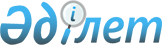 Жұмыспен қамтылған адамдардың жекелеген санаттарын айқындау туралы
					
			Күшін жойған
			
			
		
					Қазақстан Республикасы Үкіметінің 2019 жылғы 11 сәуірдегі № 178 қаулысы. Күші жойылды - Қазақстан Республикасы Үкіметінің 2023 жылғы 30 маусымдағы № 528 қаулысымен
      Ескерту. Күші жойылды - ҚР Үкіметінің 30.06.2023 № 528 (01.07.2023 бастап қолданысқа енгiзiледi) қаулысымен.
      "Халықты жұмыспен қамту туралы" 2016 жылғы 6 сәуірдегі Қазақстан Республикасы Заңының 1-бабының 16) тармақшасына және 18-бабының 1-тармағына сәйкес Қазақстан Республикасының Үкіметі ҚАУЛЫ ЕТЕДІ:
      1. Халықты жұмыспен қамтуға жәрдемдесудің белсенді шараларын көрсету және әлеуметтік кәсіптік бағдарлау жүргізу үшін жұмыспен қамтылған адамдардың мынадай жекелеген санаттары айқындалсын:
      1) мыналарды:
      моторлы көлік құралдарын шығаруды және өзі өсірген жүзімнен шарап өндіруді көздейтін жобаларды қоспағанда, акцизделетін тауарлар/өнімдер шығаруды жүзеге асыратындарды;
      "Мониторингке жататын ірі салық төлеушілердің тізбесін бекіту туралы" Қазақстан Республикасы Үкіметінің 2016 жылғы 29 желтоқсандағы № 918 қаулысына сәйкес мониторингке жататын ірі салық төлеушілердің тізбесіне енгізілген металлургия өнеркәсібіндегі жобаларды іске асыратындарды;
      қиыршықтас және құм карьерлерін игеруге арналған жобаларды қоспағанда, өз қызметін тау-кен өндіру өнеркәсібінде жүзеге асыратындарды;
      мемлекеттік кәсіпорындар/мекемелер, ұлттық басқарушы холдингтер, ұлттық компаниялар және акцияларының (жарғылық капиталына қатысу үлестерінің) елу және одан көп пайызы мемлекетке, ұлттық басқарушы холдингке, ұлттық холдингке, ұлттық компанияға (әлеуметтік-кәсіпкерлік корпорацияны, сондай-ақ мемлекеттік-жекешелік әріптестік туралы шарт шеңберінде құрылған кәсіпкерлерді қоспағанда) тікелей немесе жанама түрде тиесілі ұйымдар, сондай-ақ коммерциялық емес ұйымдар болып табылатын құрылтайшыларды (оның ішінде қатысушыларды, акционерлерді) қоспағанда, ісін жаңадан бастаған және жұмыс істеп жүрген кәсіпкерлер;
      2) "Қазақстан Республикасында зейнетақымен қамсыздандыру туралы" Қазақстан Республикасы Заңының 11-бабының 1-тармағында белгіленген зейнеткерлік жасқа жетпеген қысқартылатын жұмыскерлер;
      3) дара кәсіпкерлер ретінде тіркелмей кіріс алу мақсатында тауарларды, жұмыстар мен көрсетілетін қызметтерді өндіру (өткізу) жөніндегі қызметті дербес жүзеге асыратын адамдар және (немесе) әрекетсіз дара кәсіпкерлер;
      4) отбасылық кәсiпкерлiкте еңбекақы төленбейтін қызметті дербес жүзеге асыратын адамдар; 
      5) жеке қосалқы шаруашылықта сату (айырбастау) үшін өнім өндіру жөніндегі қызметті дербес жүзеге асыратын, табысы ең төменгі күнкөріс деңгейiнен аз адамдар;
      6) табысы ең төменгі күнкөріс деңгейiнен аз өндірістік кооператив мүшелері.
      2. Осы қаулы алғашқы ресми жарияланған күнінен кейін күнтізбелік он күн өткен соң қолданысқа енгізіледі.
					© 2012. Қазақстан Республикасы Әділет министрлігінің «Қазақстан Республикасының Заңнама және құқықтық ақпарат институты» ШЖҚ РМК
				
      Қазақстан РеспубликасыныңПремьер-Министрі 

А. Мамин
